Praktyczna nauka zawodu – uczniowie na zajęciach praktycznych 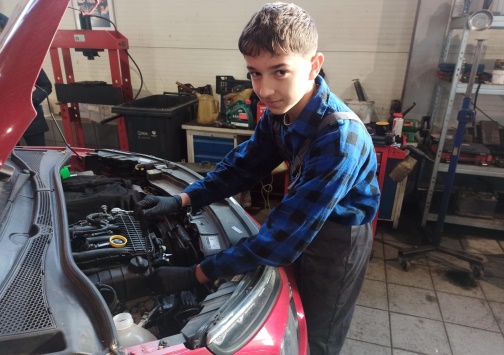 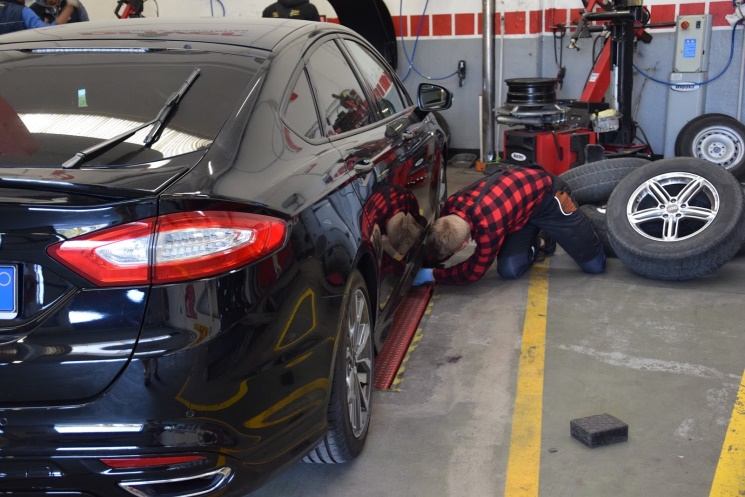 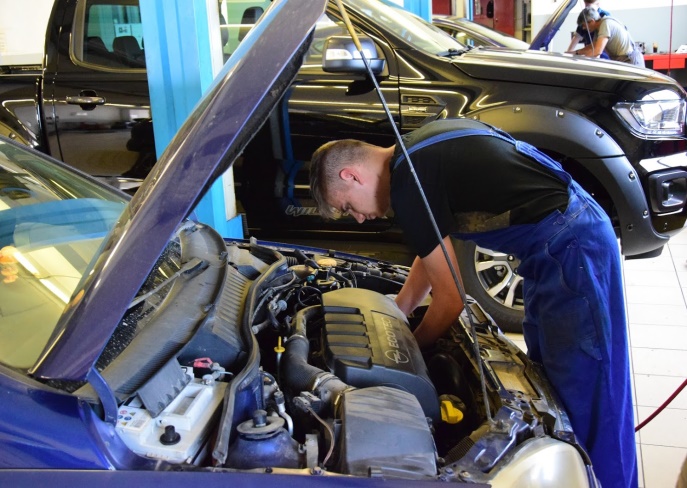 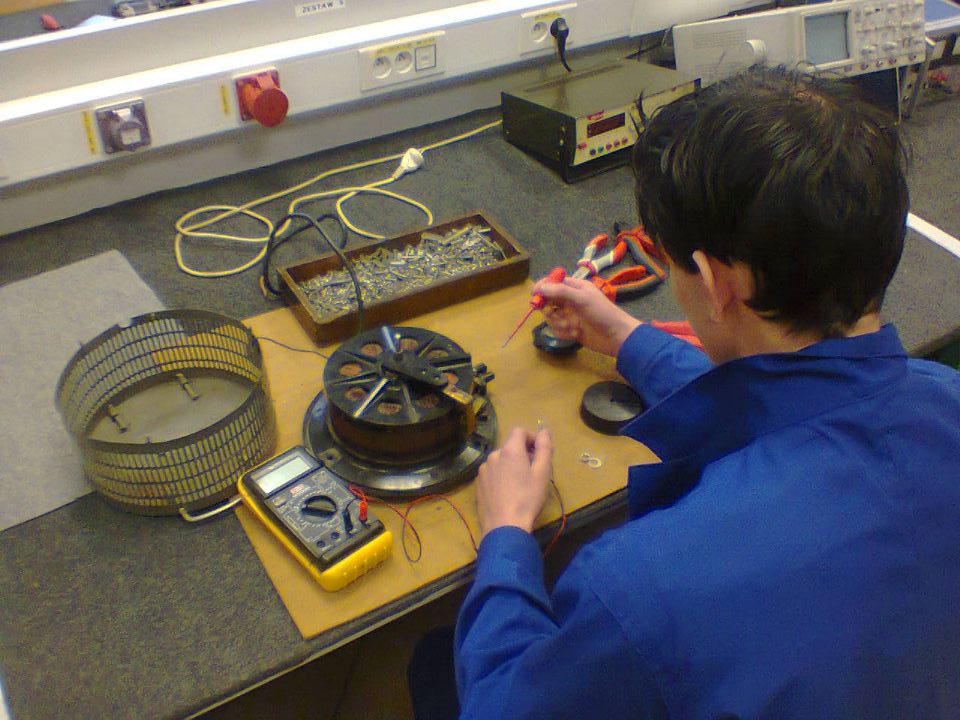 Technik pojazdów samochodowychMechanik pojazdów samochodowychKierowca mechanik Elektromechanik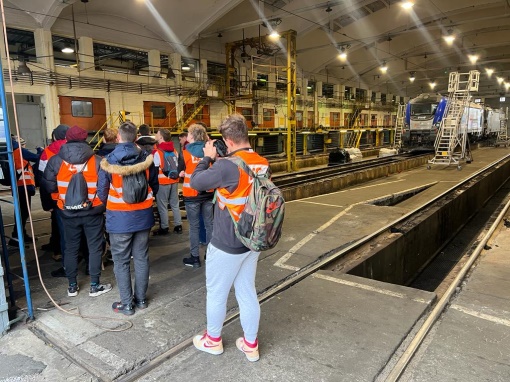 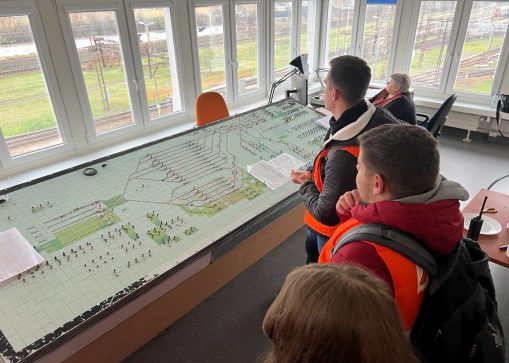 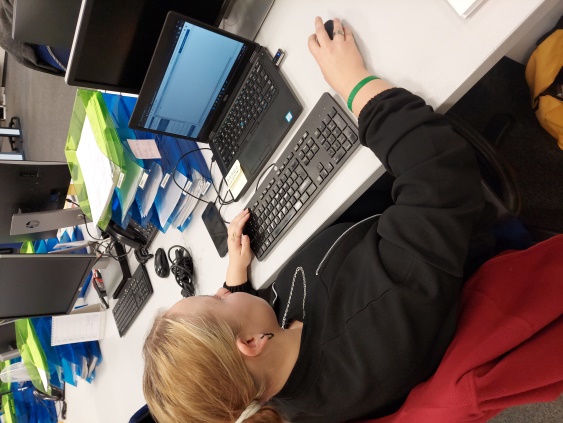 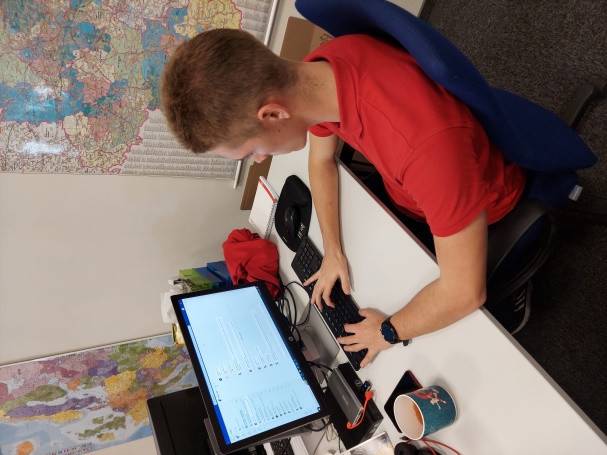 Technik transportu kolejowegoTechnik transportu drogowego 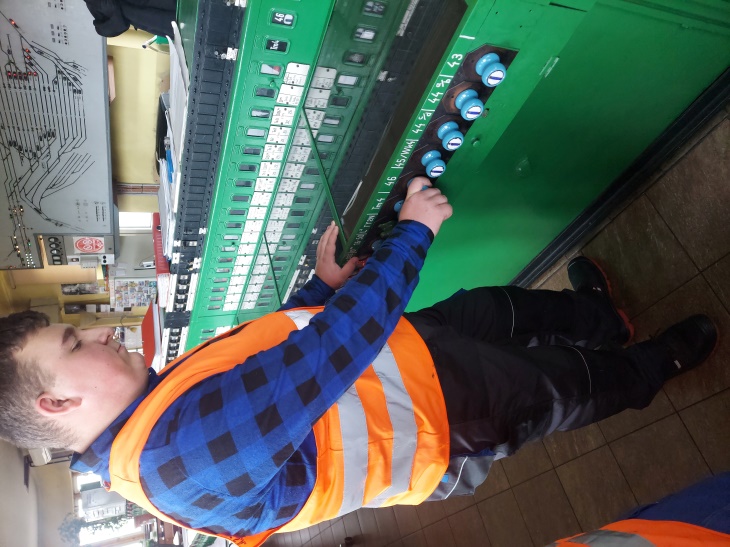 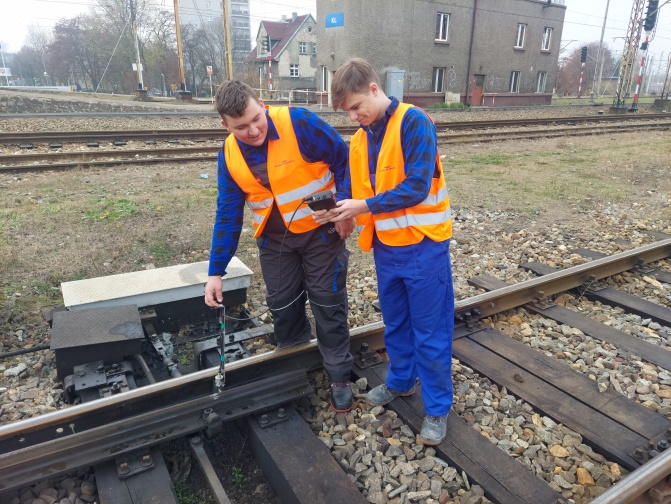 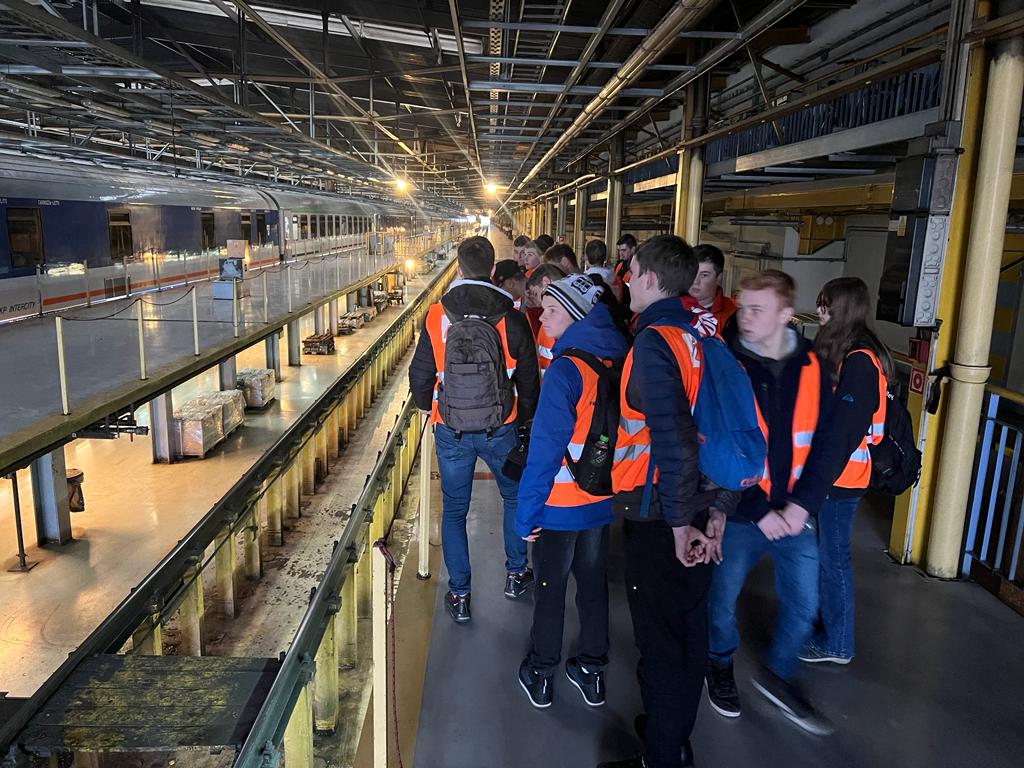 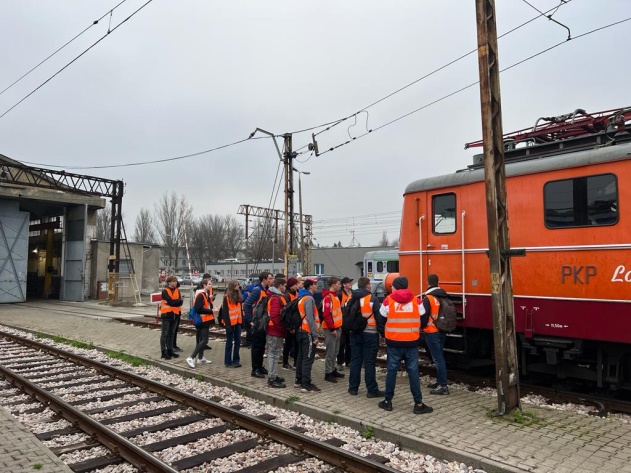   Technik automatyk sterowania ruchem kolejowym 